Concordia, 08/06/2022Señores  Tengo el agrado de dirigirme a usted a fin de invitarlo a cotizar en la contratación detallada a continuación: RETIRO DE PLIEGOS: CONSULTAS AL PLIEGO:El Pliego de Bases y Condiciones Particulares, podrá consultarse en la Universidad Tecnológica Nacional-Regional Concordia, sito en calle N°277,  de lunes a viernes de 16:00hs. a 20:00hs Asimismo, podrán retirarse personalmente en la precitada Oficina.En oportunidad de retirar el Pliego, los interesados deberán suministrar obligatoriamente su nombre o razón social, domicilio, fax y dirección de correo electrónico en los que serán válidas las comunicaciones que deban cursarse hasta el día de apertura de las ofertas. No será requisito para presentar ofertas, ni para la admisibilidad de las mismas, ni para contratar, haber retirado el Pliego o haberlo descargado del sitio de Internet de la OFICINA NACIONAL DE CONTRATACIONES, no obstante quienes no los hubiesen retirado o descargado, no podrán alegar el desconocimiento de las actuaciones que se hubieren producido hasta el día de la apertura de las ofertas, quedando bajo su responsabilidad llevar adelante las gestiones necesarias para tomar conocimiento de aquellasCOSTO DEL PLIEGO:Sin costo.ACTO DE APERTURAIMPORTANTE: Si el día señalado para la apertura de las ofertas deviniera inhábil, el acto tendrá lugar el día hábil siguiente, en el mismo lugar y a la misma hora.	PRESENTACIÓN DE OFERTAS: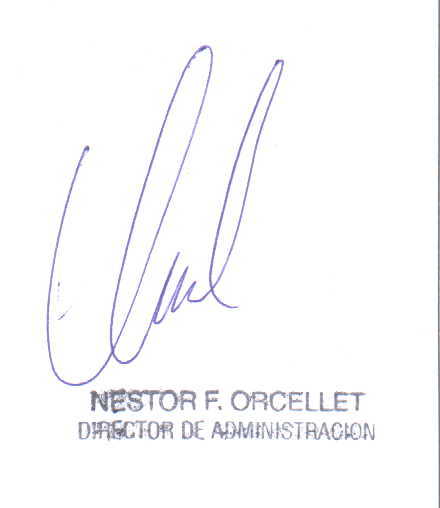 N° de Legajo: 20Ejercicio: 2.022Ejercicio: 2.022Rubro:ÚtilesRubro:ÚtilesRubro:ÚtilesObjeto: ADQUISICIÓN D ÚTILES DE ESCRITORIOObjeto: ADQUISICIÓN D ÚTILES DE ESCRITORIOObjeto: ADQUISICIÓN D ÚTILES DE ESCRITORIOTipo de procedimiento: Contratación DirectaN° 20Ejercicio: 2.022Clase / causal del procedimiento:  sin claseClase / causal del procedimiento:  sin claseClase / causal del procedimiento:  sin claseModalidad: Sin modalidadModalidad: Sin modalidadModalidad: Sin modalidadLugar/DirecciónPlazo y HorarioUNIVERSIDAD TECNOLOGICA NACIONALFACULTAD REGIONAL CONCORDIASALTA 277 – 3200 – CONCORDIA – ENTRE RIOSTeléfono/Fax: (0345) 421 4590 / 422 6614De lunes a viernes (hábiles y administrativos)  de 15:00 a 20:00 hs., hasta media hora antes del día y hora fijados para el Acto de Apertura.Lugar/DirecciónDía y HoraUNIVERSIDAD TECNOLOGICA NACIONALFACULTAD REGIONAL CONCORDIASALTA 277 – 3200 – CONCORDIA – ENTRE RIOSTeléfono/Fax: (0345) 421 4590 / 422 661416/06/2022 a las  17:00Lugar/DirecciónPlazo y HorarioUNIVERSIDAD TECNOLOGICA NACIONALFACULTAD REGIONAL CONCORDIASALTA 277 – 3200 – CONCORDIA – ENTRE RIOSTeléfono/fax: (0345) 4214590 / 422 6614De lunes a viernes (hábiles y administrativos)  de 15:00 a 20:00 hs., hasta media hora antes del día y hora fijados para el Acto de Apertura